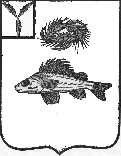 АДМИНИСТРАЦИЯНОВОКРАСНЯНСКОГОМУНИЦИПАЛЬНОГО ОБРАЗОВАНИЯЕРШОВСКОГО МУНИЦИПАЛЬНОГО РАЙОНА САРАТОВСКОЙ ОБЛАСТИПОСТАНОВЛЕНИЕот  12.05.2022 года                                                                                                          № 18Об утверждении Положения одобровольной пожарной охранеНа основании Федерального закона «О пожарной безопасности», Федерального закона «Об общих принципах организации местного самоуправления в Российской Федерации», в соответствии с Положением об обеспечении первичных мер пожарной безопасности в границах Новокраснянского муниципального образования, в целях обеспечения пожарной безопасности на территории муниципального образования,П О С Т А Н О В Л Я Ю :Утвердить Положение о добровольной пожарной охране (приложение №1).Утвердить форму Реестра добровольных пожарных (приложение №2).Контроль за выполнением данного оставляю за собой.Настоящее постановление вступает в силу с момента его опубликования.Глава Новокраснянского МО                                            Е.Ю. КузнецоваПриложение №1 к постановлению от «12» мая 2022г.  №18Положениео добровольной пожарной охранеГлава 1. Общие положения.Настоящее Положение определяет общие требования к организации деятельности добровольной пожарной охраны на территории Новокраснянского муниципального образования.В соответствии с Федеральным законом «О пожарной безопасности» добровольная пожарная охрана - форма участия граждан в обеспечении первичных мер пожарной безопасности. Добровольный пожарный - гражданин, непосредственно участвующий на добровольной основе (без заключения трудового договора) в деятельности подразделений пожарной охраны по предупреждению и (или) тушению пожаров.Участие в добровольной пожарной охране Новокраснянского муниципального образования является формой социально значимых работ в соответствии с Федеральным законом «Об общих принципах организации местного самоуправления в Российской Федерации». К участию в добровольной пожарной охране привлекаются совершеннолетние трудоспособные жители муниципального образования в установленном порядке.Глава 2. Основные цели и задачи добровольной пожарной охраныОсновными целями деятельности добровольной пожарной охраны являются:повышение эффективности проводимой противопожарной пропаганды с населением муниципального образования;сокращение времени реагирования на пожары;оптимизация системы защиты жизни и здоровья населения муниципального образования от пожаров и их последствий;повышение эффективности действий органов местного самоуправления по обеспечению первичных мер пожарной безопасности.Основными задачами добровольной пожарной охраны являются:организация и осуществление профилактики пожаров;спасение людей и имущества при пожарах, оказание первой помощи;участие в локализации пожаров и спасению людей и имущества до прибытия подразделений Государственной противопожарной службы.Глава 3. Порядок деятельности добровольной пожарной охраныДежурство добровольных пожарных организуется в свободное от основной работы или учебы время.При возникновении пожара добровольный пожарный в установленном порядке оповещается об этом.При получении сообщения о пожаре добровольный пожарный обязан прибыть к месту его возникновения для участия в локализации пожара в возможно короткие сроки.В случае прибытия к месту пожара после подразделений Государственной противопожарной службы, муниципальной пожарной охраны, иных подразделений пожарной охраны, добровольные пожарные оказывают им содействие в тушении (локализации) пожара.В случае прибытия на место пожара до указанных подразделений, добровольные пожарные принимают меры по локализации пожаров самостоятельно.С целью самостоятельной локализации пожаров добровольные пожарные могут использовать пожарную технику, оборудование и снаряжение, предназначенное для обеспечения локализации пожаров, состоящие на балансе Администрации.Добровольные пожарные, принимающие непосредственное участие в локализации пожаров, обеспечиваются Администрацией специальной одеждой и снаряжением.Добровольные пожарные принимают участие в подворном обходе жителей населенных пунктов с целью проведения противопожарной пропаганды путем проведения противопожарных инструктажей, вручения памяток, листовок на противопожарную тематику, в иных формах.Глава 4. Требования к добровольным пожарнымК участию в добровольной пожарной охране могут привлекаться на добровольной основе совершеннолетние трудоспособные жители муниципального образования, способные по своим деловым и моральным качествам, а также по состоянию здоровья исполнять обязанности, связанные с предупреждением и (или) локализацией пожаров.Администрацией ведется Реестр добровольных пожарных. В реестр добровольных пожарных включаются граждане на основании их письменного заявления.Добровольным пожарным могут предоставляться социальные гарантии, устанавливаемые органами местного самоуправления. Администрация применяет не запрещенные законодательством меры социального и экономического стимулирования граждан, принявших решение об участии в деятельности добровольной пожарной охраны.Основанием для исключения гражданина из числа добровольных пожарных является:личное заявление;состояние здоровья, не позволяющее исполнять обязанности добровольного пожарного;систематическое невыполнение установленных требований.Глава 5. Заключительные положенияМатериальный ущерб, причиненный при тушении пожаров, подлежит возмещению в порядке, установленном законодательством Российской Федерации. Администрация может устанавливать единые образцы удостоверений и форму одежды для добровольных пожарных.Приложение №2 к постановление  от «12» мая 2022 г.  №18РЕЕСТРДОБРОВОЛЬНЫХ ПОЖАРНЫХ Новокраснянского муниципального образованияГлава Новокраснянского МО                                        Е.Ю. КузнецоваNп/пФ.И.О. добровольного пожарногоОсновной документ, удостоверяющий личность гражданина РФМесто жительства  
(регистрации), телефонДата и  основание регистрации в РеестреДата и основание исключения из РеестраФ.И.О. и подпись   
лица, ответственного за ведение Реестра1Зубрев Алексей Владимирович6300316547 Ершовским РОВД Саратовской обл. д.в. 23.01.2001 г 413530 Саратовская обл. Ершовский р-он, с. Сокорная Балка ул. Молодежная д.31/127.05.2021 г.Договор  на выполнение добровольным пожарным работ по участию в профилактике и (или) тушении пожаров и проведении аварийно-спасательных работ-Е.Ю. Кузнцова2Тлеков Рашит Михайлович6305877620 ОВД Ершовского р-она Саратовской обл. д.в.25.08.2006 г..413530 Саратовская обл. Ершовский р-он, с. Сокорная Балка пер.Школьный д.127.05.2021 г.Договор  на выполнение добровольным пожарным работ по участию в профилактике и (или) тушении пожаров и проведении аварийно-спасательных работ-Е.Ю. Кузнецова3Борзов Федор Геннадьевич6309437589 ОУФМС России по Саратовской обл. д.в.09.03.2010 г.413530 Саратовская обл. Ершовский р-он,                     п. Лесной ул. Молодежная д.27/2     27.05.2021 г.Договор  на выполнение добровольным пожарным работ по участию в профилактике и (или) тушении пожаров и проведении аварийно-спасательных работ4Курманкул Алексей Викторович6315193255 ОУФМС России по Саратовской обл.Ершовский р-он д.в. 30.09.2010 г.413530 Саратовская обл. Ершовский р-он, п.Лесной ул. Степная д.527.05.2021 г.Договор  на выполнение добровольным пожарным работ по участию в профилактике и (или) тушении пожаров и проведении аварийно-спасательных работ